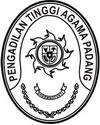 Nomor	: W3-A/          /KU.01/XI/2021	 November 2021Sifat	: SegeraLampiran	: 1 (satu) RangkapHal	: UndanganYth.Sekretaris Pengadilan Tinggi PadangDi –Tempat	Assalamu’alaikum Warahmatullahi Wabarakatuh.	Berdasarkan surat Sekretaris Mahkamah Agung RI nomor 2198/SEK/KU.03/10/ 2021 tanggal 15 Oktober 2021 perihal Penerapan Pengendalian Intern atas Pelaporan Keuangan, maka dengan ini kami meminta kerja sama Saudara untuk menugaskan Tim Penilai PIPK Tingkat Wilayah pada satuan kerja Saudara untuk mengikuti kegiatan Penilaian atas Penerapan PIPK oleh Tim Penilai Tingkat Wilayah (daftar terlampir) yang akan dilaksanakan pada:Hari/Tanggal		: Kamis / 11 November 2021Waktu		: 09.00 WIB s.d selesai	Tempat			: Aula Pengadilan Tinggi Agama PadangDiharapkan setiap satker dapat mengikuti kegiatan tersebut tepat waktu.	Demikian kami sampaikan, atas perhatian dan kerjasama Saudara kami ucapkan terima kasih.WassalamPenanggung Jawab Korwil 005.01IrsyadiTembusan:Ketua Pengadilan Tinggi Agama PadangKetua Pengadilan Tinggi PadangLampiran I Surat Pengadilan Tinggi Agama PadangNomor   : W3-A/        /KU.01/XI/2021Tanggal :        November 2021Daftar Nama Tim Penilai PIPK Tingkat Wilayah pada satuan kerjaPenanggung Jawab Korwil 005.01Pengadilan Tinggi Agama PadangIrsyadiPENGADILAN TINGGI AGAMA PADANGJl. By Pass Km 24 Anak Air, Batipuh Panjang, Koto TangahTelp.(0751) 7054806 fax (0751) 40537 Website: www.pta-padang.go.id Email: admin@pta-padang.go.idPADANG  25179NONamaJabatan pada Satuan KerjaJabatan pada Tim penilai1234